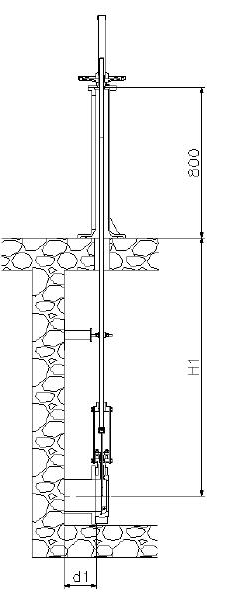 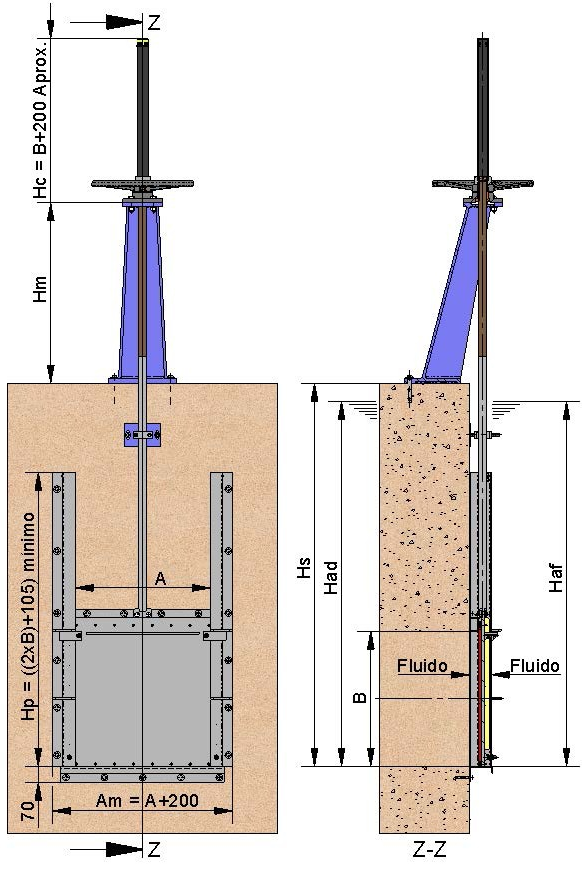 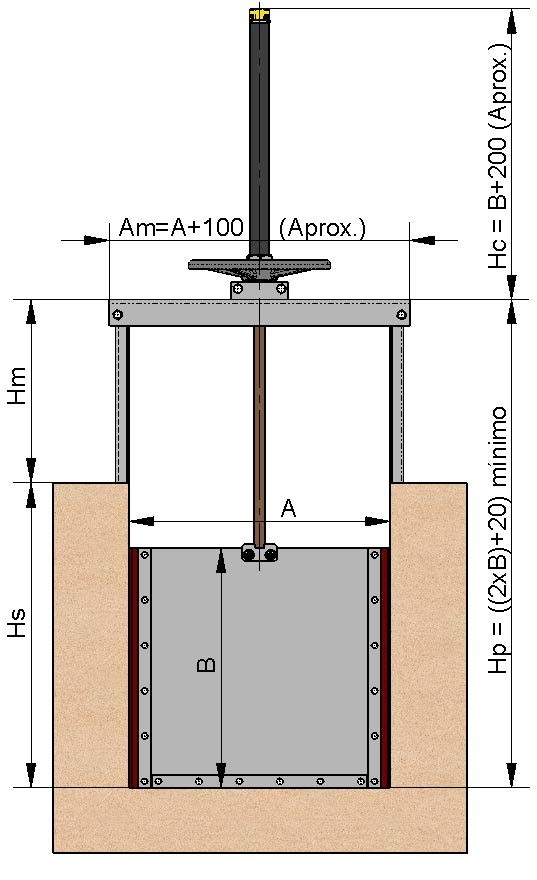 Сведения о заказчикеТип арматуры*Шиберная         задвижка  Щитовой затвор  Щитовой затвор  Щитовой затвор  Другое (указать): Другое (указать): Количество (шт.)Тип присоединенияФланцевое                 Межфланцевое                  Другое (указать)  Фланцевое                 Межфланцевое                  Другое (указать)  Фланцевое                 Межфланцевое                  Другое (указать)  Фланцевое                 Межфланцевое                  Другое (указать)  Фланцевое                 Межфланцевое                  Другое (указать)  Фланцевое                 Межфланцевое                  Другое (указать)  Размер *Ду                                  мм.                        Ду                                  мм.                        Ду                                  мм.                        Ширина x Bысота                             мм.Ширина x Bысота                             мм.Ширина x Bысота                             мм.Направление подачи среды *Однонаправленного типа  	Однонаправленного типа  	Однонаправленного типа  	Двунаправленного типа   Двунаправленного типа   Двунаправленного типа   Наименование среды*Характеристика средыРазмер и количество  твердых/ абразивных / коррозийных включений  (мм, %)*Рабочее давление (Бар/м.в.с., Размер бункера (высота) -плотность материала.)*Класс герметичности*Температура Рабочей среды (ᵒС)*Температура окружающей среды (ᵒС)Тип установки*Колодезная          Колодезная          Бесколодезная   Бесколодезная   Бесколодезная   Погружного типа  Положение затвораГоризонтальное  Горизонтальное  Вертикальное     Вертикальное     Вертикальное     Под углом   __  ˚    Материал корпуса*Материал запорного устройства*Материал уплотнения*Управление*РучноеШтурвал    Редуктор   Рычаг         РучноеШтурвал    Редуктор   Рычаг         РучноеШтурвал    Редуктор   Рычаг         Автоматическое:Электропривод     Пневмопривод          Гидроцилиндр       Автоматическое:Электропривод     Пневмопривод          Гидроцилиндр       Автоматическое:Электропривод     Пневмопривод          Гидроцилиндр       Удлинение штока (до плиты маневрирования) (мм.) Для шиберной задвижки                                     (от оси трубопровода)	     мм. Для шиберной задвижки                                     (от оси трубопровода)	     мм. Для шиберной задвижки                                     (от оси трубопровода)	     мм.Для щитового  затвора(от низа затвора) 	мм.Для щитового  затвора(от низа затвора) 	мм.Для щитового  затвора(от низа затвора) 	мм.Опции (если есть)*Соленоид                                                 Концевые выключатели     Дефлектор                                               Фильтр-регулятор                 Ручной дублер                                        Пневмопозиционер             Соленоид                                                 Концевые выключатели     Дефлектор                                               Фильтр-регулятор                 Ручной дублер                                        Пневмопозиционер             Соленоид                                                 Концевые выключатели     Дефлектор                                               Фильтр-регулятор                 Ручной дублер                                        Пневмопозиционер             Соленоид                                                 Концевые выключатели     Дефлектор                                               Фильтр-регулятор                 Ручной дублер                                        Пневмопозиционер             Соленоид                                                 Концевые выключатели     Дефлектор                                               Фильтр-регулятор                 Ручной дублер                                        Пневмопозиционер             Соленоид                                                 Концевые выключатели     Дефлектор                                               Фильтр-регулятор                 Ручной дублер                                        Пневмопозиционер             Дополнительно